Absolute-separability witnesses for symmetric multiqubit statesEduardo Serrano-Ensastiga , Jérôme Denis, and John MartinInstitut de Physique Nucléaire, Atomique et de Spectroscopie, CESAM, University of Liège, B-4000 Liège, BelgiumABSTRACTThe persistent separability of certain quantum states, known as symmetric absolutely separable (SAS), under symmetry-preserving global unitary transformations is of key significance in the context of quantum resources for bosonic systems. In this paper, we develop criteria for detecting SAS states of any number of qubits. Our approach is based on the Glauber-Sudarshan P representation for finite-dimensional quantum systems. We introduce three families of SAS witnesses, one linear and two nonlinear in the eigenvalues of the state, formulated respectively as an algebraic inequality or a quadratic optimization problem. These witnesses are capable of identifying more SAS states than previously known counterparts. We also explore the geometric properties of the subsets of SAS states detected by our witnesses, shedding light on their distinctions.INTRODUCTIONQuantum entanglement is a pivotal concept in the foundations of quantum theory, with significant implications for various quantum technology applications, including quantum cryptography, quantum sensing, metrology, and quantum simulation [1-6]. Understanding how to generate, detect, and quantify entanglement is crucial, akin to managing any valuable resource. One established method for creating entanglement is to apply a global unitary transformation to a system of interest via a unitary channel or a smooth unitary evolution driven by a control Hamiltonian. Nonetheless, it is possible that even after such transformations, an initially separable state remains separable [7], i.e., unentangled. The characterization of these states, known as absolutely separable (AS) [8], helps identify necessary conditions in a state’s spectrum to turn it into an entangled state after a unitary gate. In particular, such characterizations can provide valuable insights about entangled states very close to the maximally mixed state [9-12]. This question is particularly relevant in systems subjected to noisy environments [13,14] as seen, e.g., in NMR settings [15,16]. Determining whether the quantum state of a multipartite system is separable is a NP-hard problem [17,18]. Consequently, the absolute version of the problem may share the same complexity. So far, the characterization of AS states has been limited to qubit-qudit systems [19-21]. For larger multiqudit systems, there are several works defining witnesses of (non)absolute separability [22-24].In addition to the problem of implementing unitary operations, the permissible unitary transformations on a quantum system are sometimes limited by its very physical nature, such as the physical properties of its constituents. In this paper, we focus on permutation-invariant mixed states of a system composed of many qubits, i.e., symmetric multiqubit states. This type of states appears naturally in bosonic systems such as multiphotonic [25,26] or atomic systems with a collective angular momentum, be it spin, orbital, or a combination of both. Formally speaking, the set of physical states valid for bosonic systems reduces de facto to the symmetric subspace  of the full Hilbert space formed by the tensor product of N single-qubit spaces . This symmetric subspace has dimension N + 1, indicating that the global unitary transformations permitted are limited to operations of the group SU(N + 1), acting solely within , instead of the whole SU(2N ) unitary group. The entanglement in bosonic systems has been shown to be also a relevant resource for applications in quantum metrology and quantum information [27].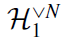 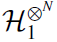 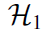 In the context described above, the question of absolute separability arises in the following form: which symmetric states do maintain their separability even after undergoing any global symmetry-preserving unitary transformation? These particular states are referred to as symmetric absolutely separable (SAS) states [28,29], or absolutely classical states in the framework of spin systems [30] (as elaborated in Sec. II). Previous research has provided a complete characterization of SAS states for two-qubit systems, and a numerical exploration has been conducted for three-qubit systems [29]. For an arbitrary number of qubits N, a nonlinear SAS witness based on a purity condition of the state has been derived in a prior study [30]. The primary objective of the present paper is to introduce SAS witnesses based on the Glauber-Sudarshan representation for spin states [31,32]. This representation, originally developed for the quantum harmonic oscillator [33,34], provides a P representation of symmetric multiqubit states useful to describe quantum states in terms of classical- like probability distributions and study the separability problem [30,32].The absolute symmetric version of properties other than separability has also been explored, such as absolutely positive Wigner functions states [35-37] or absolutely symmetric positive partial transpose (PPT) states when the partial transposed state is also restricted to the symmetric subspace [28]. Additionally, it has been shown that an arbitrary qubit-qudit state is absolutely PPT if and only if it is AS [21]. For a general system, however, it is only known that absolute separability implies absolutely PPT, a natural consequence of the Peres criterion [38].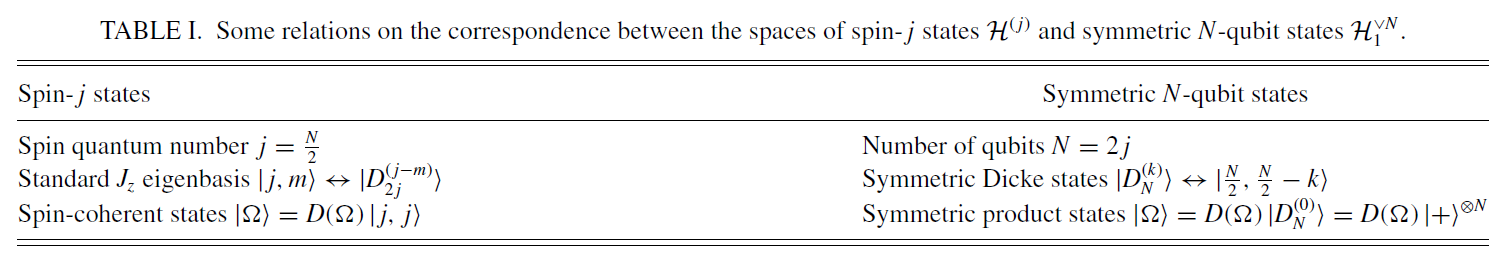 This paper is organized as follows: Sec. II reviews the necessary physical concepts and mathematical methods. In Secs. III and IV, we calculate and formulate three families of SAS witnesses. We explain the methods to calculate the witness functionals for two- and three-qubit cases in Sec. V. We analyze the sets of SAS states detected by these witnesses for a general number of qubits and compare them with each other in Sec. VI. Finally, we conclude with some closing remarks in Sec. VII.CONCEPTS AND METHODSEquivalence between symmetric multiqubit states and spin- j statesStarting with the Hilbert space  of a single-qubit system, which is spanned by two basis vectors, denoted as  and , we proceed to define the Hilbert space for a collection of N qubits, , spanned by the 2N product states with  for k = 1, ..., N. For our purposes, we will consider only the symmetric subspace   of dimension N + 1, spanned by the symmetric Dicke states  defined as [39]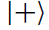 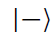 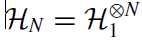 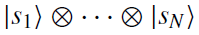 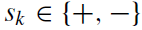 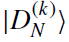 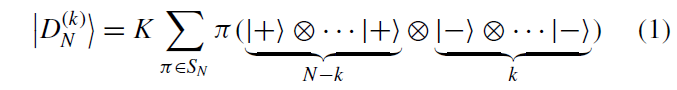 for k = 0, ...,N, where K is a normalization constant and the sum runs over all permutations of N elements SN .In , the product states have the form  fN | 0 ), with  and U  SU(2). They are generally referred to as spin-coherent states [40], due to the isomorphism between the symmetric N-qubit space and the spin-j = N/2 Hilbert space H( j) (see Table I). The rule of correspondence associates the basis vectors of H1 with the Jz eigenbasis of a spin-1/2 system, . Consequently, the Dicke basis corresponds to the eigenbasis of the Jz angular momentum operator in the (2j + 1)-dimensional irreducible representation (spin-j irrep), . The diagonal SU(2) transformations on the symmetric multiqubit states are translated to rigid rotations R  SO(3) according to the spin- j irrep D(j)(R), or just D(R ) for short. The entries of these (N + 1) x (N + 1) matrices can be expressed in the Euler angles as [41]. Another correspondence given by the isomorphism is between the symmetric product states and the spin-coherent states . The symmetric product states can then be parametrized just by the orientation Q of the rotated quantization axis: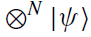 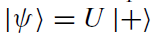 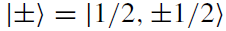 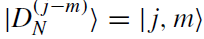 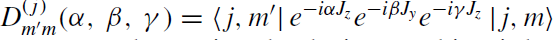 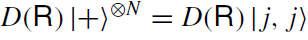 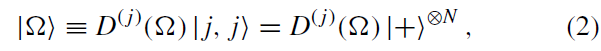 With  the rotation that reorients the z axis to the n axis with spherical angles [41]. We can conclude by the previous observation that the symmetric product states constitute a two-dimensional sphere S2 .We summarize the correspondence between symmetric multiqubit states and spin-j states in Table I. While most of the discussion throughout the paper is explained in the multiqubit framework, the calculations are mostly done in the spin language where the SU(2) irreps appear naturally.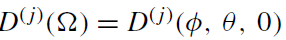 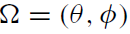 Multipole operatorsWe summarize below the basic properties of the set of multipole operators {TLM}, with L = 0,...,2j and M = —L , ..., L [41,42]. They form an orthonormal basis in the space of operators acting on spin- j states, , i.e.,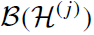 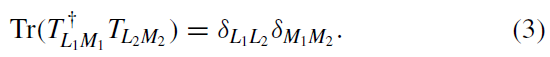 In addition, they satisfy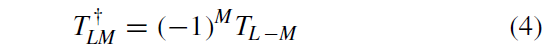 and transform block diagonally under rotations R ∈ SO(3) according to the spin-L irrep D(L)(R):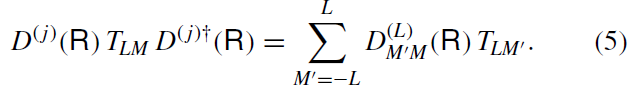 The TLM operators can be given explicitly in terms of the Clebsch-Gordan coefficients  Cjm as follows [41]: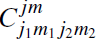 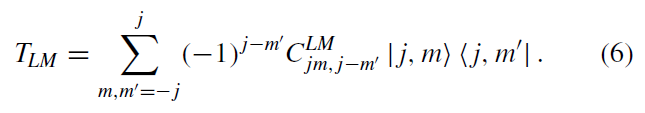 A mixed spin-j state ρ can always be expanded in the TLM basis, which gives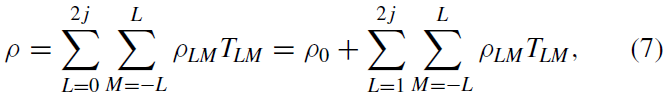 with and p0 = (2j + 1)—11 the maximally mixed state in the symmetric sector. The hermiticity of the density matrix enforces that  . We will denote by r the Hilbert-Schmidt distance between p and p0 . It reads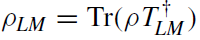 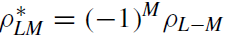 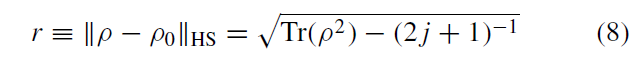 or, in terms of ρLM, as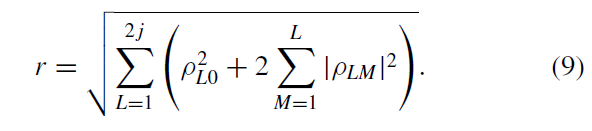 Separability in terms of P representationThe Glauber-Sudarshan representation for spin states involves expressing the density operator in a form that resembles a classical probability distribution function on the sphere [31]: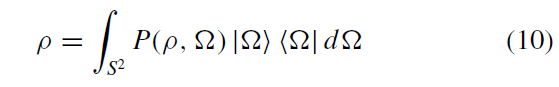 where d Ω = dμ (Ω ) is the area element of the sphere S2, and with  given by Eq. (2). The expression (10) is called a P representation of ρ. The correspondence described in Sec. IIA allows us to establish a P representation of symmetric multi-qubit states  straightforwardly: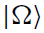 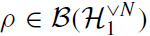 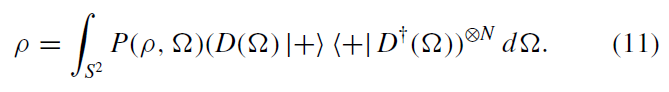 We are interested in separable multiqubit states [7], i.e., those that can be written in terms of a classical (positive) probability distribution over the whole set of product states . However, we do not need to consider the whole set for symmetric states. Indeed, it was shown in Refs. [43,44] that a symmetric state is separable if and only if it can be written in terms of a positive probability distribution over the smaller set of symmetric product states . It follows that a symmetric multiqubit state p is separable if and only if there exists a P representation of the form (11) with a positive P function defined on the sphere: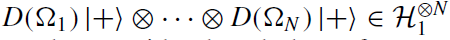 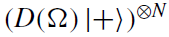 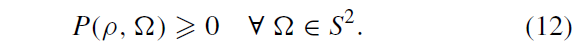 In the language of spin states, the question of separability is that of classicality because the symmetric product states correspond to spin-coherent states (see Table I), considered to be the most classical spin states [32,40].The most general P representation of a state   has the form [32]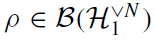 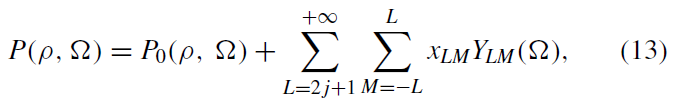 where Po(p, Ω) is uniquely defined for p and given a posteriori by Eqs. (15) and (16), xLM are complex numbers, and Ylm(Ω) are spherical harmonies. The P function of a state is not unique because the variables xLM can be any complex number provided that (13) is real and covariant under rotations [45]: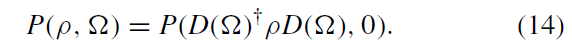 On the other hand, Po(p, Ω) is a function uniquely defined for each p, referred to here as the truncated P function of p and given by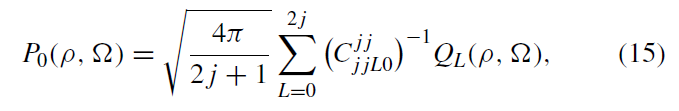 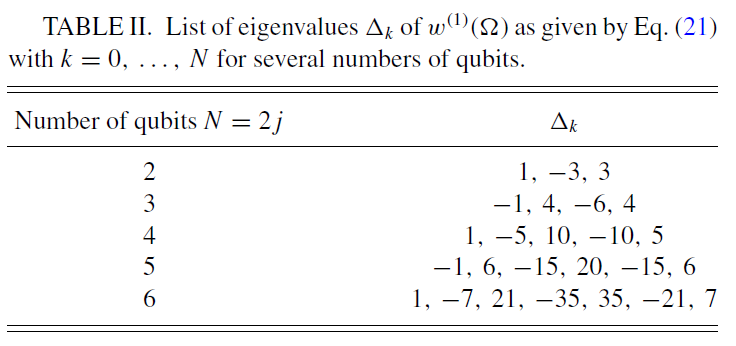 with real functions (by the hermiticity of p)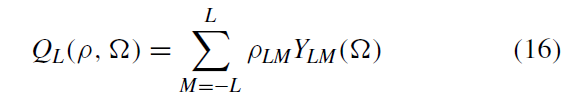 which are covariant under rotations, just as P is [see Eq. (14)]. The latter equations come from the expansion of the operator in terms of the multipole operators [32,46,47]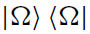 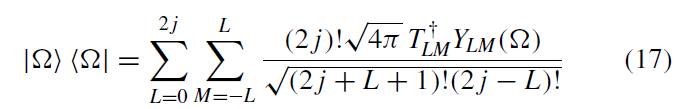 combined with Eqs. (7) and (10). The function P0(ρ,Ω) is also obtained by applying the Stratonovich-Weyl map w(s)(Ω) for s = 1 [45], which reads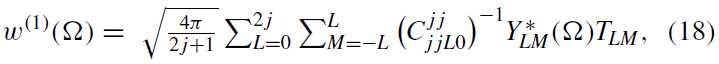 to the state ρ: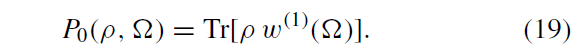 In Appendix A, we show that the eigendecomposition of the kernel w (1)( Ω) for a general spin j reads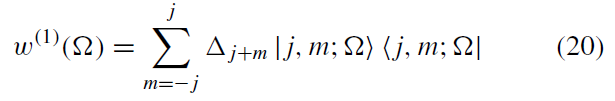 With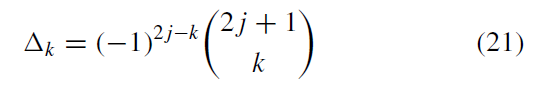 for k = o, ..., 2 j and . In particular, the value of Po(p, Ω) at the north pole  , denoted as Ω = o, reads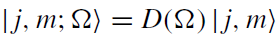 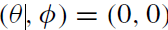 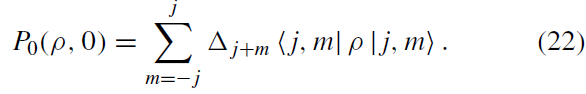 As an illustration, we plot the spectrum  j + m for small numbers of qubits in Table II. The truncated Po function is a valid P function by itself because it is real, is covariant under rotations (14), and fulfills Eq. (11). However, it generally does not satisfy the positivity condition, even for separable states. Hence, the additional terms in Eq. (13) play a crucial role, as illustrated by examining a spin-coherent state oriented along a specific direction Ωo. A positive P realization of  is a Dirac delta function on the sphere,  .  However, it is clear that such a delta function cannot be obtained by truncating the infinite sum in Eq. (13). Indeed, if we did this, the resulting P function would always be negative somewhere on the sphere, as discussed in Ref. [30].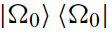 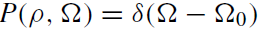 Symmetric absolute separabilityFinally, we introduce the concept of SAS states, and denote their set by Asym. SAS states are characterized by the property that every element within their full unitary orbit  is separable. The SAS condition can be reformulated as the existence of a positive P function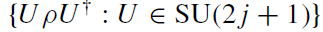 for , that is,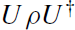 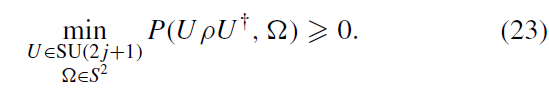 This formulation implicitly assumes that the xLM variables in the P function (13) can depend on the state p and the applied unitary transformation U.A SAS witness [48], i.e., a functional of the state ρ that detects some SAS states, can be written only in terms of the eigenvalues of ρ because these form a basis for SU(2 j + 1) invariant quantities. For example, in the particular case of a two-qubit system, it was shown in Ref. [29] that a symmetric state ρ with eigenspectrum (λ0, λ1, λ2 ) sorted in descending order is SAS if and only if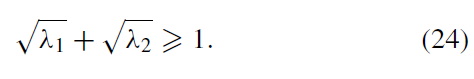 For N = 3, numerical evidence and conjectures about the structure of the set Asym are also reported in Ref. [29]. More generally, for an arbitrary N, there is a SAS witness derived in Ref. [30] based on the distance r (8). It is denoted here by W0, and reads as follows.WitnessW0 [30]: A symmetric N-qubit state ρ is SAS if its Hilbert-Schmidt distance to the maximally mixed state in the symmetric sector r satisfiesµ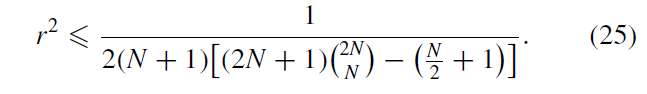 We use the symbol S0 to denote the subset of SAS states witnessed by W0. We use the same notation for subsequent witnesses.Unistochastic and bistochastic matricesWe end this section by introducing the concept of d × d bistochastic matrix B ∈ Bd [49]. Bistochastic matrices possess positive entries, and the sum of entries in each column or row equals 1. The set of bistochastic matrices, denoted as Bd , forms a polytope in . One approach to parametrize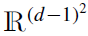 this set involves introducing free variables in a (d − 1) × (d − 1) minor of the matrix B, and then the remaining entries are determined by satisfying the bistochastic conditions. For instance, B3 can be parametrized by b = (b1, b2, b3, b4 ) ∈ [0, 1]4 as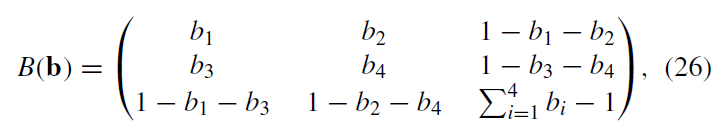 where the positivity condition of the entries of B defines the domain of the bk variables [50,51]: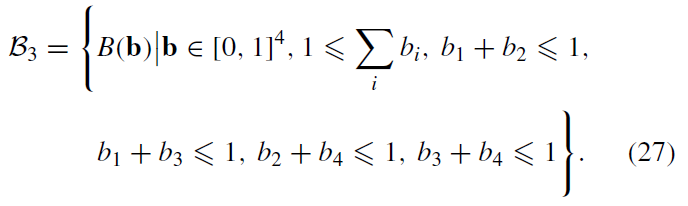 For the sake of simplicity, we simply write b ∈ B3 whenever b satisfies these conditions. Another useful parametrization of bistochastic matrices follows from the fact that they are the convex hull of permutation matrices   [49]: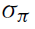 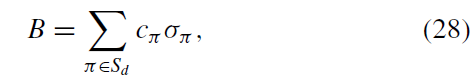 where .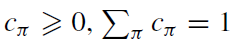 A special subset of bistochastic matrices is the unistochastic matrices B ∈ Ud whose entries are specified by a unitary matrix V ∈ SU(d), . While for d = 2, U2 = B2, a similar equality does not hold for d 3 [50–52]. For example, the vectors b defining a unistochastic matrix B ∈ U3 must satisfy, in addition to the condition b ∈ B3, an extra condition related to the positive area of a triangle (see Refs. [50,51,53] for more details), such that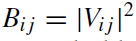 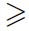 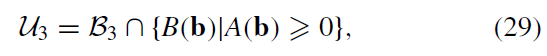 With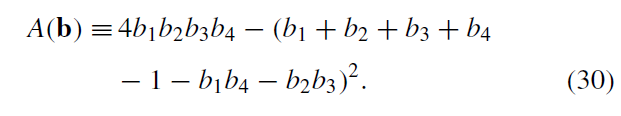 Note that there is no known full characterization of unistochastic matrices for d > 3 [52,53], with the exception of partial results, such as the characterization of circulant matrices for d = 4 [54] or the study of subsets of bistochastic matrices relevant to quantum information for the general dimension d [55].POLYTOPES OF SAS STATESOur first family of SAS witnesses, linear in ρ, is obtained by analyzing the truncated P function (P0), i.e., Eq. (13) with xLM = 0 for all L and M. Throughout this section, we use a method similar to that in Ref. [37]. First, we write a state in the form  , with  a diagonal matrix in the  basis with eigenvalues λk sorted in nonincreasing order. The SAS criterion (23) is then translated by the following condition for P0: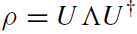 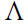 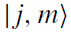 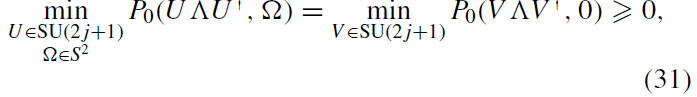 where we have used the covariance property of P0 [see Eq. (14)] to absorb the rotation in the unitary transformation Using Eq. (22), the previous expression can be written in terms of the entries of a unistochastic matrix B as follows: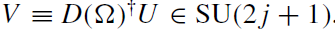 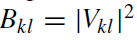 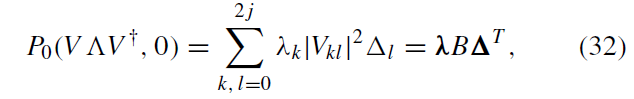 FIGURE 1. Polytope of SAS states S1 (dark red) for N = 2 in the simplex of eigenvalues, displayed in barycentric coordinates. The blue dotted lines, whose equations are given by the equality condition in Eq. (34), define the edges of the polytope. The green area delimited by the condition (24) represents all SAS states (see Ref. [29]).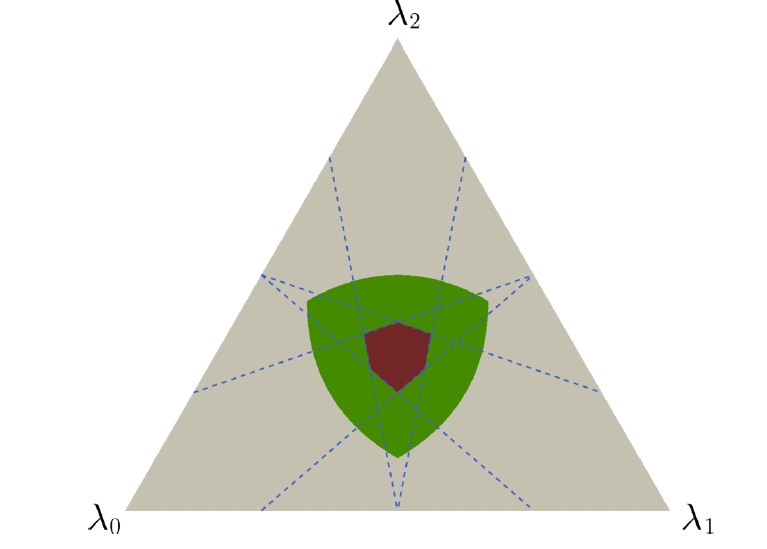 FIGURE 2. Polytope S1 for N = 3 next to the full tetrahedron of eigenstates in barycentric coordinates. The vertices of the polytope are indicated by the blue dots. The twice degenerate eigenvalues of  (see second row of Table II) produce degeneracy in the faces. As a result, some of the blue dots are in the middle of the edges of the polytope. The green points are SAS states obtained by numerical optimization as described in Ref. [29].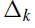 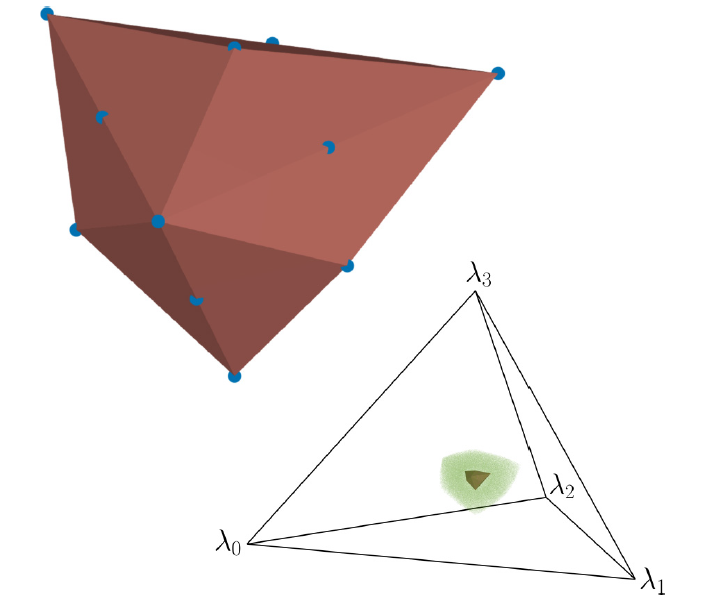 where  = (0, ..., 2j ) is the state eigenspectrum and  (0, ..., 2j) is the kernel eigenspectrum (21). Using the decomposition of B into permutation matrices (28), we get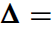 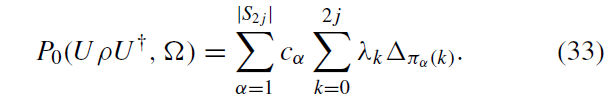 Now, Birkhoff-von Neumann’s theorem (see, e.g., Theorem 8.7.2 of Ref. [56]) establishes that a convex function with respect to the entries Bkl has extremal values in the permutation matrices. Moreover, since our function is linear in B, the global minimum is then achieved in one of the permutation matrices. In particular, and by following the same line of reasoning as in Ref. [37], the SAS condition (23) is met for states whose spectrum satisfies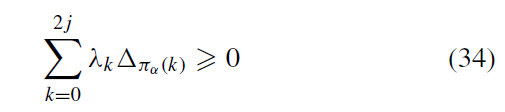 for each permutation . As explained in Ref. [37], all in- equalities (34) are fulfilled if p satisfies the strictest inequality given by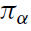 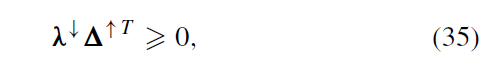 where the upper arrow indicates ascending () or descending () order of the eigenvalues. In this way, we have derived our first family of SAS witnesses valid for any number of qubits.Witness W1 : A symmetric N -qubit state p is SAS if its eigenspectrum  fulfills  where  for k=0,...,N.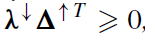 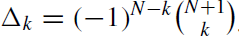 The set S1 of SAS states detected by the witness W1 typically constitutes a polytope featuring (N + 1)! faces, cor- responding to the number of inequalities given by (34), and a total of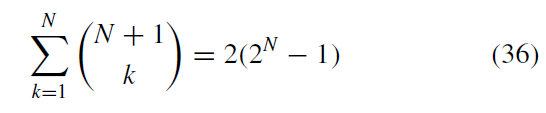 vertices [37], each one given by the intersection of N faces. As an illustration, we plot in Figs. 1 and 2 the resulting polytope S1 for N = 2 and 3, respectively, in the barycentric coordinate system (see the Appendix of Ref. [37] for more details on this representation). For N = 2, S1 has six faces and six vertices according to the previous discussion. However, when dealing with odd values of N, the degeneracy in the k eigenvalues, as shown in Table II, leads to a degeneracy among the faces of S1. Consequently, some vertices are positioned in the middle of an edge. We observe this degeneracy for N = 3 in Fig. 2, where S1 contains 12 faces instead of 24, and 6 out of the 14 vertices are situated along the middle of certain edges.NONLINEAR SAS WITNESSESNow that we have characterized all detectable SAS states on the basis of the truncated P0 function, S1, let us consider additional terms of the P function present in the general form (13) to derive stronger nonlinear witnesses. In order to simplify the complexity of the minimization problem presented in Eq. (23) and facilitate the derivation of analytical results, we choose to focus exclusively on additional terms (terms with L > 2j) that arise from the product of QL functions, as defined in Eq. (16). Specifically, we consider only those extra terms, denoted hereafter as , obtained by squaring the QL functions and then subtracting their lower angular momentum components so that only spherical harmonics with L > 2 j are involved. We thus add to the truncated p function terms proportional to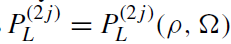 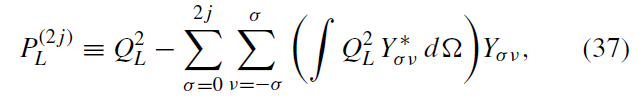 where only the integrals with  even are nonzero. It is important to note that, by construction, the functions (37) are nonzero only for L > j and are covariant under rotations as inherited from the QL ’s. Consequently, we can work only with the P functions of a unitarily transformed state p' evaluated at Ω = 0: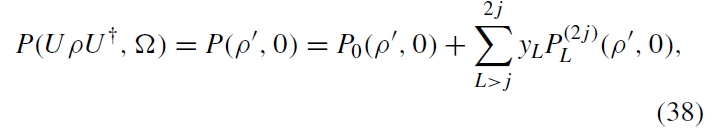 with  and yL real numbers. Just like the xLM variables in Eq. (13), the yL ’s can depend on the state p and u. However, for the sake of simplicity, we will only consider them as variables independent of the unitary and the state. The general idea for obtaining a SAS witness is to reduce the minimization problem on the full unitary orbit formulated in Eq. (23) to a problem that requires minimization on the unistochastic matrices only, as in the developments for obtaining the polytopes of SAS states.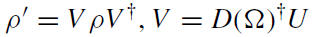 A direct application of a formula giving the integral of a triple product of spherical harmonics [see, e.g., Eq. (4), p. 148 of Ref. [41]] together with the equality lead us to an algebraic expression for the functions  defined in Eq. (37):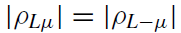 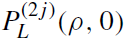 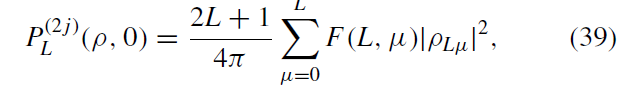 with F (L, μ) state-independent coefficients given by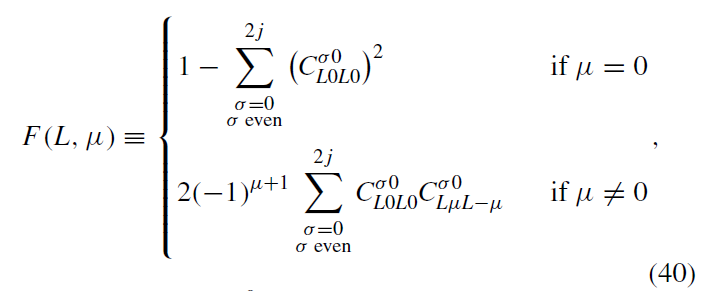 where the identity  for  odd restricts the sum to  even. Some values of F(L, μ) are given in Table IV. Note that these coefficients are real and can be positive or negative. The factors (2L + 1)/4π in Eq. (39) can be absorbed into the variables yL without loss of generality to rewrite Eq. (38) as follows: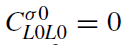 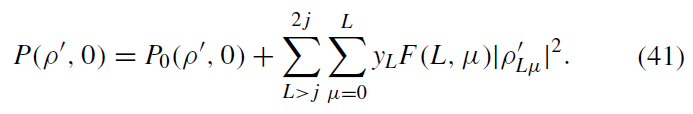 Using Eq. (9) squared, we can isolate the component  as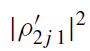 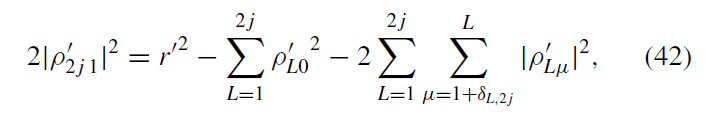 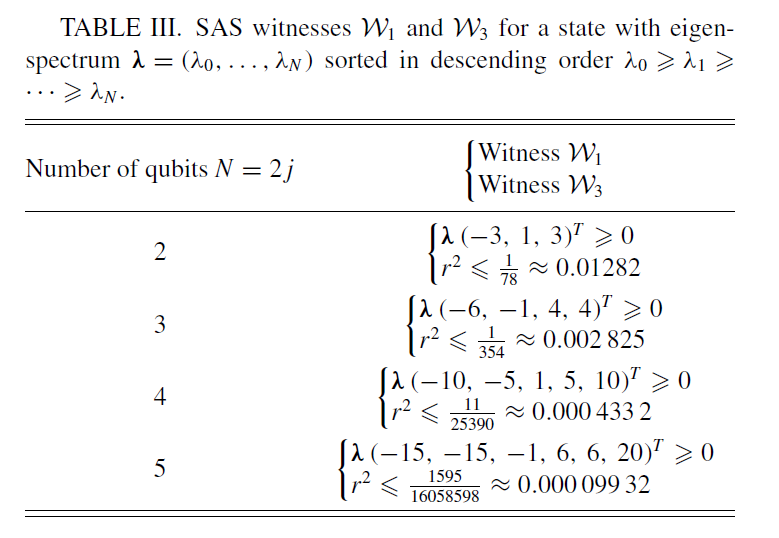 and then insert this expression into Eq. (41) to get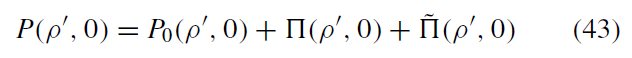 With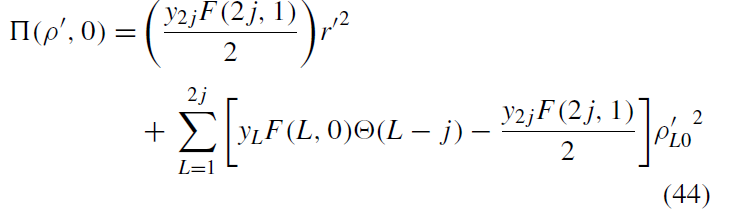 And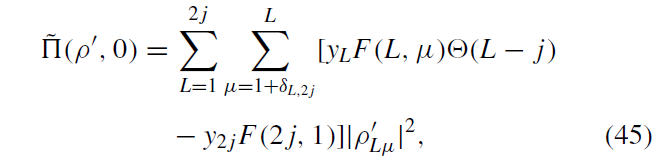 where  is the Heaviside step function defined here as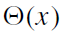 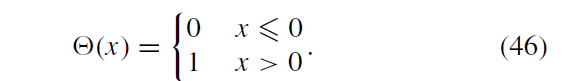 In what follows, we will omit the contribution of  in Eq. (43), under the assumption that it is positive: 0. This simplification allows us to reduce the requirement of positivity for P to the simpler condition of positivity for PLB = P0 + . The general form of the remaining function PLB reads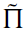 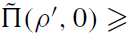 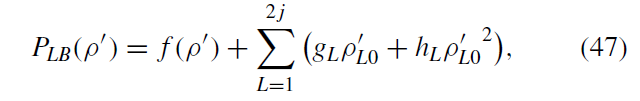 where the function  and the coefficients gL and hL are deduced from Eqs. (15) and (43) as being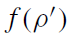 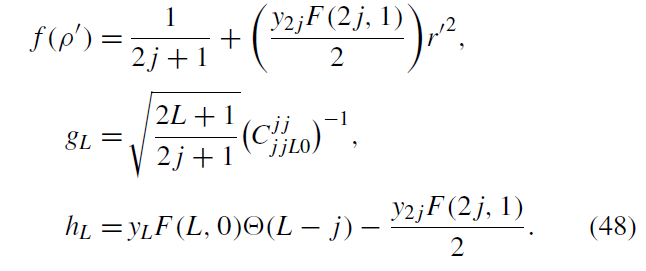 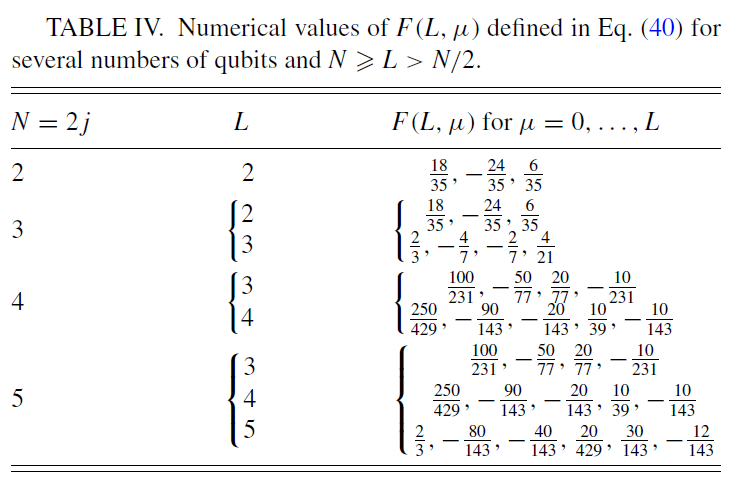 Note that gL is a constant, hL depends on the yL variables, while the function ƒ (p’) depends only on the SU(2j + 1)- invariant distance to the maximally mixed state r' given by Eq. (8). Hence, ƒ, gL , and hL are constant along the unitary orbit of p'. In the end, the function PLB only depends on the components  which, for a general element of the unitary orbit  reads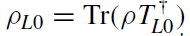 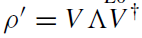 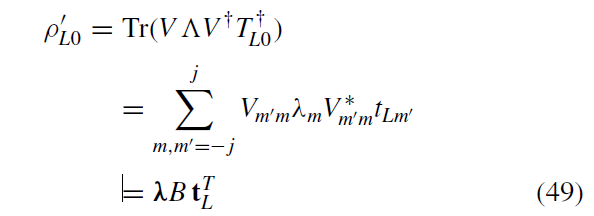 with tL = (tL, j , ,...,tL,-j ) the vector containing the eigenvalues of TL0 (6), tL-m = , and B the unistochastic matrix defined from V, with entries . The expression of PLB eventually reduces to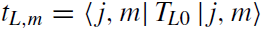 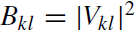 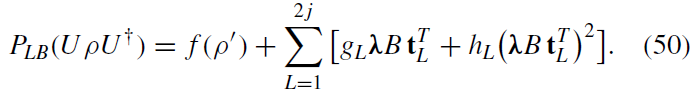 As a result, we have moved from a minimization problem over the full unitary orbit of a state to a simpler problem that necessitates a minimization over the unistochastic matrices only: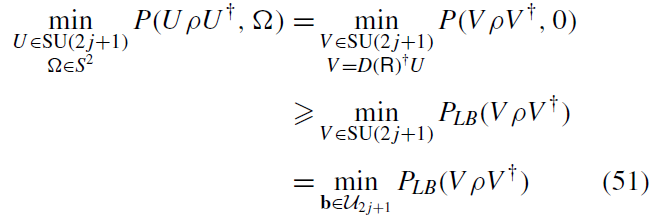 where in the second line we have used our assumption  and in the last line we refer to a parametrization b of , as discussed in Sec. IIE. In particular, the terms in PLB are linear expressions of the b variables of the bistochastic matrices. It follows that PLB is quadratic over b (see also Appendix B). The inequality (51) is valid as long as the contribution  given in Eq. (45) is positive, which defines the admissible range of variation of the parameters yL in our approach.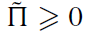 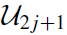 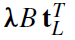 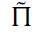 In principle, the minimization on the unistochastic matrices U2j+1 presented in Eq. (51) seems intractable to perform for 2j = N > 3 due to the lack of a complete characterization of U2j +1. However, we can extend the minimization domain to the bistochastic matrices  as follows,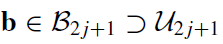 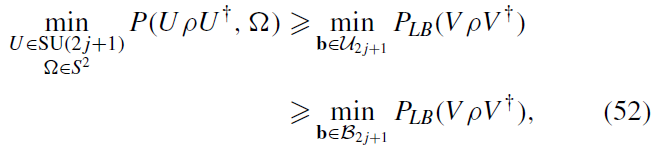 and prove that the second inequality is in fact always tight. This follows from two key facts:For any bistochastic matrix B, one can always find a unistochastic matrix B' such that  for any vector 1 [57].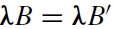 The bistochastic matrix appears in the objective function (50) only in the form B.From Eq. (52), we can now derive another family of SAS witnesses, denoted as , or just   for short, taking the form of a quadratic optimization problem on the b variables of the bistochastic matrix [see Appendix B, in particular Eq. (B3)], with the yL parameters constrained by the positivity condition  (45). These witnesses are expressed as follows.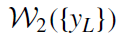 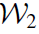 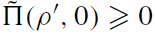 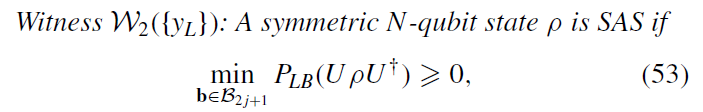 where is given by Eq. (50) and yL are real parameters restricted by the inequalities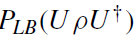 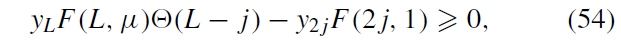 for L = 1, ..., 2j and μ = 1, ..., L, where the coefficients F(L, μ) are defined in Eq. (40).One can relax the minimization problem to the whole real domain  while retaining a useful SAS witness provided that hL > 0, otherwise the Hessian (B4) of the quadratic function PLB (50) has a negative eigenvalue and hence PLB has a minimum equal to negative infinity. The latter requirement implies that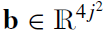 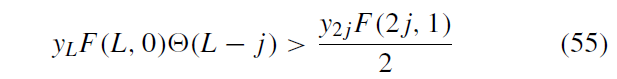 for all L . Under these assumptions, the global minimum of PLB on  has an algebraic solution given by (see Appendix B for details)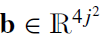 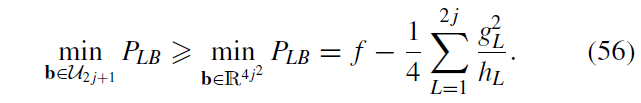 Any state for which the right-hand side of Eq. (56) is positive is then SAS, which after a bit of algebra can be rewritten as an upper bound on r :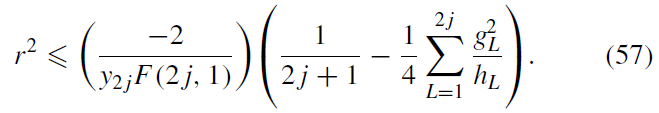 Note that we have used the inequality , which is a direct consequence of F(2j, 1) < 0 shown in Appendix C [see Eq. (C1)] and the inequality (54) for L = 1. In order to obtain the best SAS witness, we need to maximize the right-hand side of the last equation over the admissible parameters yL . If we first maximize Eq. (57) with respect to yL for L = 2 j , we find that we need to maximize the hL variables (48) and consequently maximize the yL variables, which are upper bounded by the conditions (54). Our numerical observations [see Eq. (C2)] show that the strictest upper bound is We can then evaluate yL at these apparently tight upper bounds. Finally, we maximize Eq. (57) with respect to y2j, to obtain the extremal point: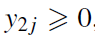 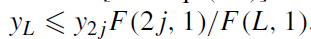 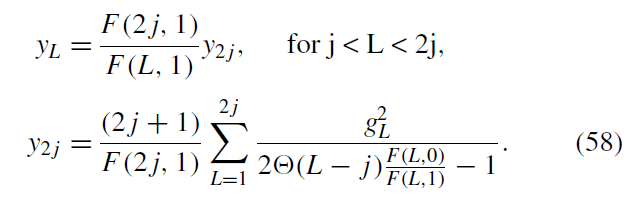 In particular,  implies that  is fulfilled, as required above. Thus, we obtain a simpler SAS witness , weaker than , but with an analytical expression.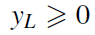 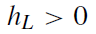 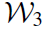 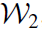 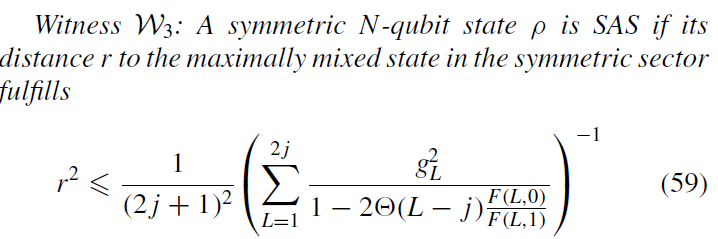 with F(L, μ) and gL state-independent constants defined in Eqs. (40) and (48).One final remark needs to be made about  . We can eliminate another  in Eq. (42) instead of  . However, the witnessed SAS set does not change substantially.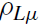 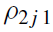 TWO- AND THREE-QUBIT CASESIn this section, we exemplify our witnesses in the specific cases of N = 2 and 3, in order to clarify all the technical aspects of our method.N = 2 qubitsIn this case, the witness  is given by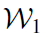 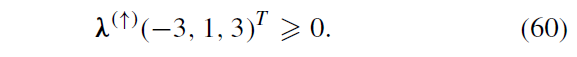 We plot in Figs. 1 and 3 the witnessed set S1 in the whole eigenspectra simplex of the state and in one Weyl chamber, respectively. In contrast, the other two witnesses,  and , rely on the P function (38) with only one extra term: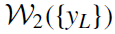 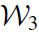 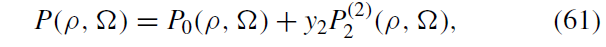 With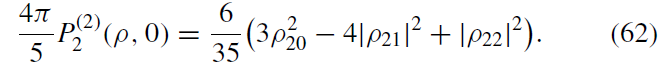 By scaling y2 with the factor 5/4π, and performing the change of variable (42) in Eqs. (61) and (62), reading explicitly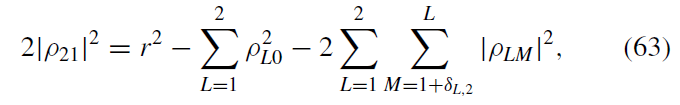 FIGURE 3. SAS states in the first Weyl chamber  for N = 2 represented in barycentric coordinates. The curves correspond to the bounds of the sets S0 (blue) and S3 (orange), established by the purity-based witnesses W0 and W3, respectively. The green area encompasses all the remaining SAS states, as completely characterized by the condition (24). The witnessed states S1 are depicted in light red. Lastly, S2 with y2 = 455/12 is formed by the light and dark red regions. We note that S2 is only very slightly bigger than S3.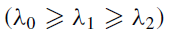 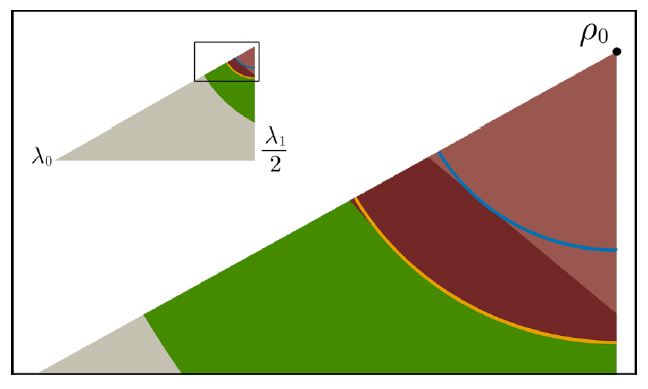 we get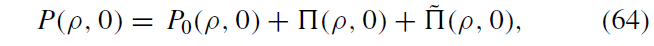 With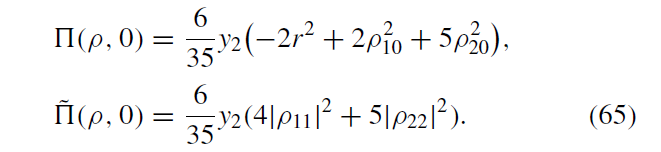 The inequality  defines the admissible region (54) of the y2 variable, here y2  0. The function PLB has now the form (47) with factors (48) given by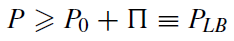 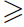 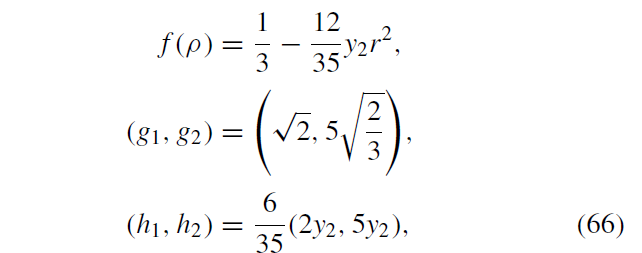 which are the elements needed to calculate the witness  defined by Eq. (53). Lastly, we use Eq. (59) to calculate our third witness at y2 = 455/12 (58):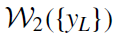 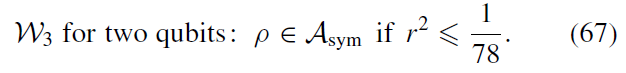 N = 3 qubitsThe linear witness W1 is given by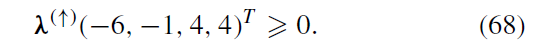 Its corresponding witnessed SAS set S1 is plotted in Figs. 2 and 4 in dark red. Now, for the nonlinear witnesses, we start by defining the respective P function (38) which has two additional terms: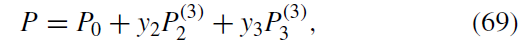 FIGURE 4. SAS states in the first Weyl chamber (0  1 2 3) for N = 3. The dark red and orange surfaces are the boundaries of S1 and S3, respectively. The dark red points are the states contained in S2({yL}) with yL equal to Eq. (58). The green points are SAS states obtained numerically as described in Ref. [29].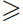 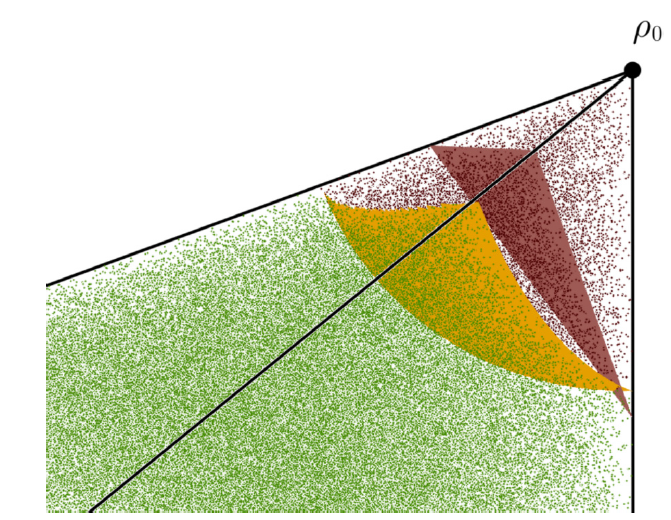 Where  [given by Eq. (62)] and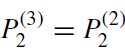 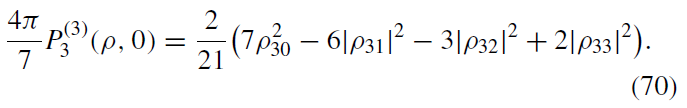 By using Eq. (42) to substitute  in the P function, we get with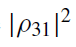 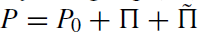 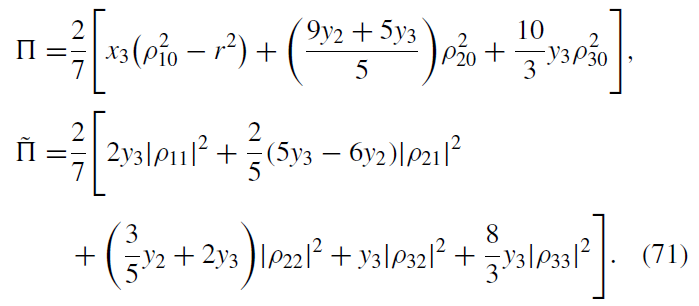 Again,  when all the coefficients of the terms in are positive, i.e.,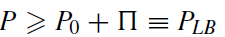 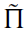 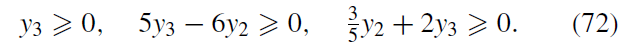 Let us remark that y2 may take negative values. Now, we can calculate the factors (48) which are necessary to calculate PLB and the witness W2({yL}). They are given by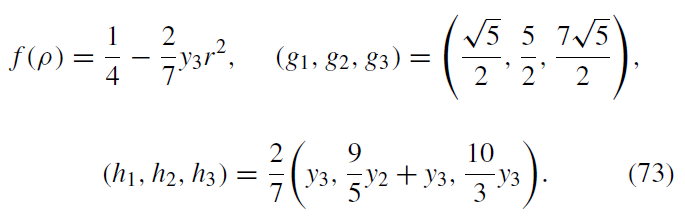 Finally, for W3, we have the extra condition hL > 0 (55) for the yL values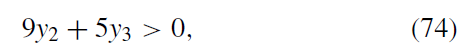 which is always satisfied for the extremal yL values given in Eq. (58), which read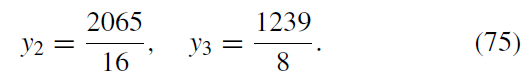 The witness W3 eventually reads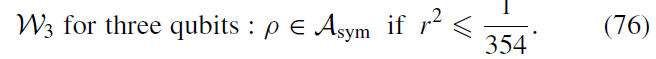 DISCUSSION AND COMPARISONBETWEEN SASWITNESSESLet us now discuss the physical implications of our SAS witnesses (W1, W2, and W3) and explore their differences. In Table III, we present the witnesses W1 and W3 for N ranging from 2 to 5, while the witness W2({yL}) generally requires a numerical optimization. To highlight the differences between these witnesses, we illustrate their corresponding sets Sk in Figs. 1-4 for N = 2 and 3, respectively, alongside the set S0 defined by the witness W0 previously obtained in Ref. [30]. In addition, we provide a video in the Supplemental Material [58] showing S2({yL})as yL varies for N = 2. Below, we give some general observations and remarks about our witnesses.The sets Sk exhibit diverse geometric forms. S1 is represented as a polytope, in contrast to S0 and S3, which appear as balls centered around p0. Furthermore, S2 generally exhibits a more complex and nontrivial shape. By construction, S1 = S2({yL = 0}) and S3 C S2 ({yL}) for {yL} given by Eq. (58). A detailed analysis reveals that the ball S0 is included in and tangent to S1, meaning that the largest inner SAS ball contained within S1 actually coincides with S0. We prove this result for all values of N in Appendix D.For N = 2 and 3, we observe that   for k = 1, 2, 3.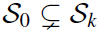 This result is expected since S0 is tangent to S1, S3 is maximized such that it witnesses a bigger SAS ball than S0, and for the yL values (58). We can appreciate this behavior in Fig. 5 where we plot the distances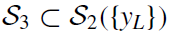 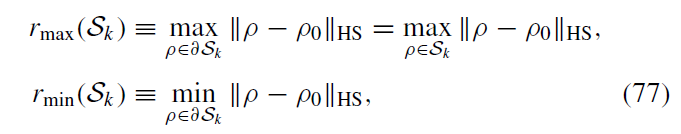 Where  is the boundary of Sk . In particular,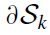 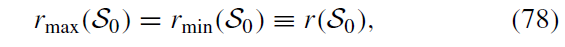 and the same holds for S3. Specifically, we can observe in Fig. 5 that . By the previous remark, we also have that  .  The discrepancy between the SAS states identified by S2({yL}) and S3 is notably small for N = 2 when yL is determined by Eq. (58) (see Fig. 3).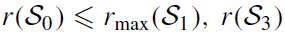 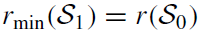 This difference is even less pronounced for N = 3, making it difficult to discern visually.For N = 2, S1 is a proper subset of S3, while for N = 3, the sets identified by the two witnesses are complementary. We anticipate a similar behavior for larger values of N, as confirmed by Fig. 5 showing that  rmax(S1 ) from N = 11 to 65. A noteworthy consequence of the previous observation is that the furthest away vertex of S1 from ρ0 is not contained in S3. Conversely, the closest vertex of S1 to ρ0 is included in S3, a characteristic that has been observed, as depicted in Fig. 5, where we present the minimal distance between ρ0 and the vertices of the polytope W1, denoted as . The values of r(S3 )/r(S0 ) and reach asymptotic values, observed at around 1.849 and 1.423, respectively.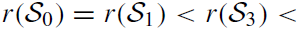 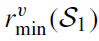 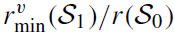 FIGURE 5. Top: Distances r(S0 ) (blue) and r(S3 ) (orange) as defined in Eq. (77). The black crosses show rGHZ, defined by the NPT entangled state of the form (79) closest to ρ0, which provides an upper bound to the radius of the largest inner ball contained in Asym. The red line shows the radius rNS of the largest ball containing only AS states in the full Hilbert space [see Eq. (80)]. Bottom: Distances rmax(S1 ) (purple),  (S1 ) (blue), and r(S3 ) (orange), rescaled by the distance of the witness r(S0 ), as a function of the number of qubits.  (S1 ) corresponds to the minimal distance between ρ0 and the vertices of the polytope S1. Note that all ratios are larger than 1, indicating an improvement on previous results.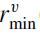 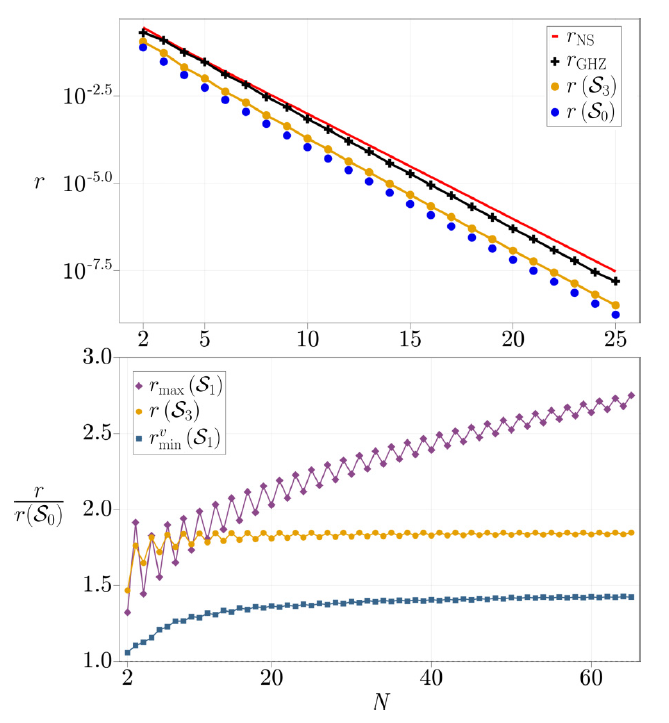 Finally, we stress once again that our witnesses do not detect the whole Asym set. To get a better idea of its size, we can establish an upper bound on the radius of the largest ball contained within Asym, denoted by rmin(Asym ). Such a bound can be obtained by computing for example the distance rGHZabove which the mixture of a pure GHZ state and ρ0,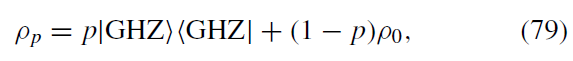 has a negative partial transpose (NPT) and thus entanglement that can be detected by the PPT criterion. The resulting upper bound, which is not tight but improves the numerical boundfound in Ref. [30], is plotted in Fig. 5 along with the radii of the other witnessed SAS sets S0 and S3. The radius of the largest inner ball in Asym lies between the yellow and the black lines of Fig. 5. For comparison, we also plot the radius of the largest ball containing only AS states in nonsymmetricmultiqubit systems [10]: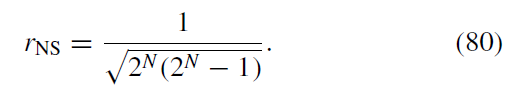 CONCLUSIONS AND PERSPECTIVESIn this paper, we have derived three families of SAS wit- nesses for mixed symmetric multiqubit states, one linear (W1) and two nonlinear (W2 and W3) in the eigenvalues of the state. Each of these witnesses detects a greater number of SAS states than the witness Wo previously established in Ref. [3o]. We have thoroughly explored their distinctions and delved into their geometric properties. Particularly, we showed that the set S1 of SAS states detected by W1 is a polytope that encompasses and is tangent to the SAS ball defined by Wo. To get the formal proof of this result, we derived an analytical expression for the eigenvalues of the Stratonovich-Weyl kernel w(1)(Ω) (21). This expression can be useful beyond this paper, in contexts where quantum states are examined in their phase space (see Ref. [45] for a review). Furthermore, all the SAS witnesses introduced in this paper can be applied to detect absolute classicality [3o] in the framework of spin-j systems via the correspondence explained in Sec. II. Among our witnesses, W1 and W3 are simple functionals on the spectrum and the purity of the state. In contrast, W2({yL}), which is capable of detecting a larger subset of SAS states, necessitates solving a quadratic optimization problem over the bistochastic matrices. Nevertheless, our observations on the cases N = 2 and 3 indicate that the disparity between the SAS subsets detected by W3 compared to W2 is minimal, as illustrated in Fig. 3. It is also important to note that none of our witnesses provides complete detection of all SAS states, i.e., the full Asym set. This limitation highlights the need for further exploration towards complete detection of SAS states. To efficiently uncover more SAS states, instead of scrutinizing W2 , a viable approach is to include additional terms in the P function, as outlined in Eq. (37). The minimum number of terms to be added for a complete characterization remains as an open question, even in the case of two qubits.Another strategy for witnessing larger sets of SAS states is to use the convexity property of Asym [59]. In particular, we can immediately establish a stronger SAS witness defined by the convex hull of all Sk found in this paper. Moreover, as N increases, the discrepancy between S1 and S3 (see Fig. 5) increases and, subsequently, the convex union of the sets becomes larger, as does the number of SAS states detected. The convexity of Asym in the eigenspectra simplex could be also exploited to define a notion of optimal SAS witness that depends linearly on the spectrum of the state. This would be the analogous concept of optimal linear witnesses for entanglement [18]. In terms of experimental implementation, measuring the state spectrum is required for W1 and W2 , while W3 relies on evaluating the state’s purity. Importantly, both the spectrum and purity of a quantum state can be estimated without the need for full quantum tomography [6o], which facilitates the implementation of our witnesses.Lastly, it should be mentioned that there is a debate in the literature about whether entanglement in systems of indistinguishable particles can arise artificially from their exchange symmetry. Consequently, alternative definitions of entanglement have been introduced that extend the set of separable states to include those states whose entanglement comes solely from exchange symmetry (see, e.g., Ref. [61]). Nevertheless, it is interesting to note in this context that if a state is not entangled in the usual sense of the term, neither will it be entangled in the alternative definitions of entanglement.Consequently, the SAS states detected by the witnesses W1,W2, and W3 are also SAS for alternative definitions of entanglement.ACKNOWLEDGMENTSE.S.E. acknowledges support from the postdoctoral fellowship of the IPD-STEMA program of the University of Liège (Belgium). Computational resources were provided by the Consortium des Equipements de Calcul Intensif, funded by the Fonds de la Recherche Scientifique de Belgique under Grant No. 2.5020.11. Most of the computations were done with the JULIA programming language. The authors thank Grzegorz Rajchel for his fruitful correspondence.APPENDIX A: EIGENDECOMPOSITION OF THE STRATONOVICH-WEYL MAPHere we derive the eigendecomposition of Eqs. (20) and (21) of w(1)(Ω). We start with the expression of the Stratonovich-Weyl map w(1)(Ω) (18) evaluated at Ω = 0: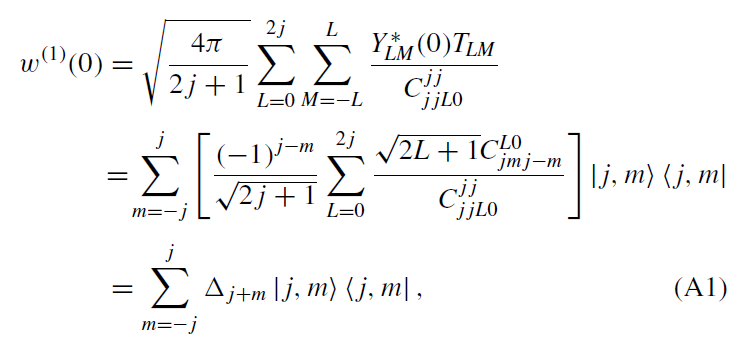 where we used Eq. (6) for the multipole operators. The operator w(1)(Ω) is covariant under rotations [45], i.e.,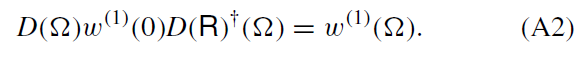 Therefore, the eigenvectors of w(1)(Ω) are the standard spin eigenstates over the quantization axis in the direction Ω, . On the other hand, the eigenvalues  can be rewritten as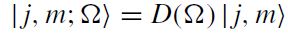 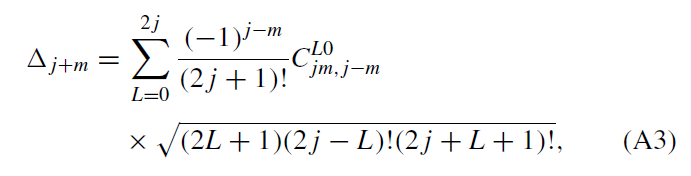 by using the identity [41]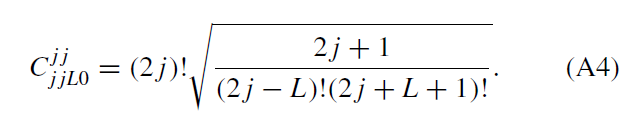 In order to evaluate the sum in (A3), our strategy is to write a polynomial whose coefficients are proportional to the eigenvalues deduced above. We start with a generating function of the Clebsch-Gordan coefficients in terms of the Legendre polynomials, given through the hypergeometric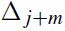 function 2F1(a1, a2; b1; t ) [see Eq. (5), p. 263 of Ref. [41] or Ref. [62], and Eq. (4), pp. 976 and 1005 of Ref. [63])]: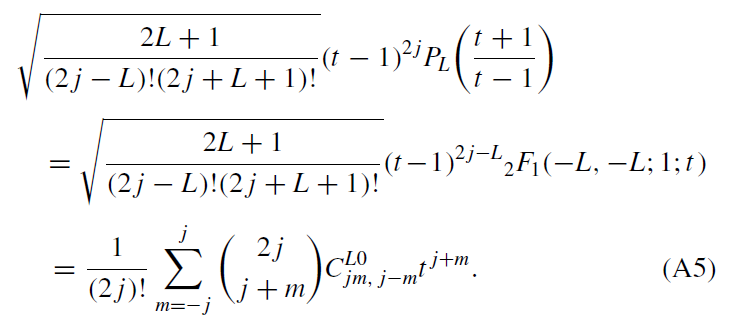 We now multiply Eq. (A5) by the necessary factors and sum over L to bring out the eigenvalues :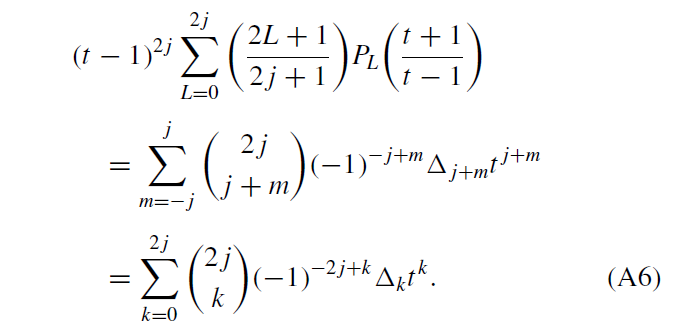 Now, we can rewrite the left-hand side of Eq. (A6) as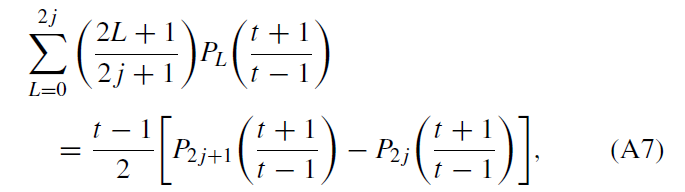 where we used Christoffel’s identity [see, e.g., Eq. (1), p. 986 of Ref. [63]] with , y = 1, and n = 2 j, that is,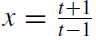 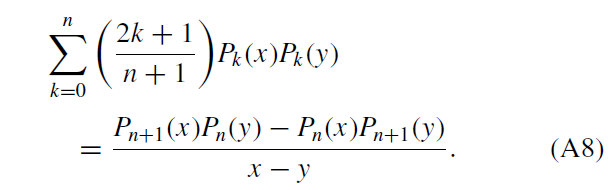 Lastly, we use the power expansion of the Legendre polynomials [63]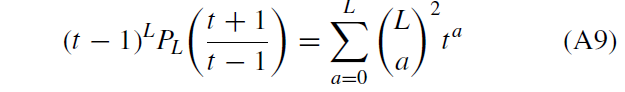 to get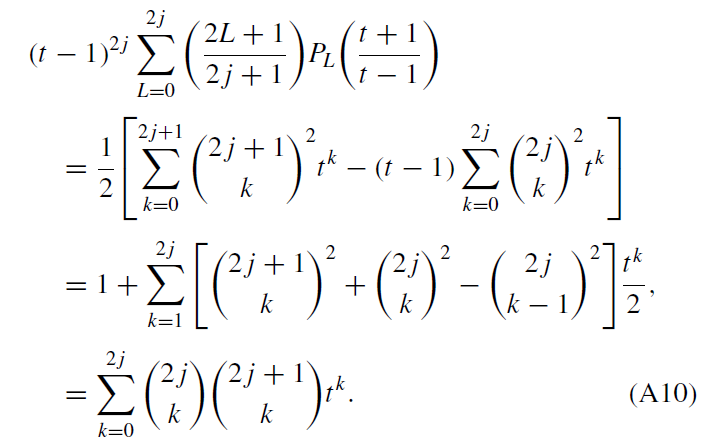 By comparing Eqs. (A6) and (A10), we deduce that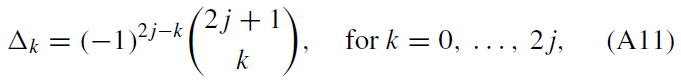 which is the result stated in Eq. (21).APPENDIX B: PROOF OF EQ. (56)We begin by noting that PLB (p ), as given in Eq. (47), depends only on the components pL0, and on r, which, however, is constant along the unitary orbit of p . These components can be expressed for a generic state within the unitary orbit,  with   being a diagonal matrix in the  basis whose diagonal entries are the eigenvalues of p, as follows: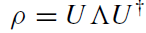 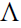 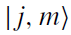 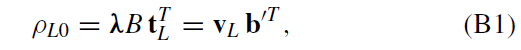 where tL is the vector of eigenvalues of TL0 with the entries is a unistochastic matrix (hence also bistochastic) parametrized by a generalization of Eq. (26) in the bk variables, and the new variables  are defined to remove an irrelevant constant term. The vectors vL have the components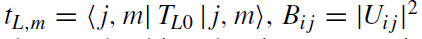 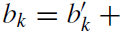 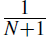 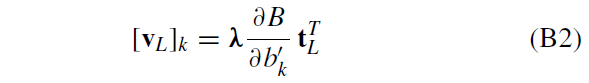 for k = 1, ...,N2, where the derivative of B has all elements zero with the exception of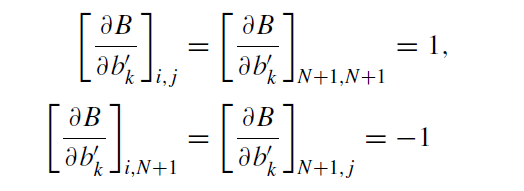 Where  and  (mod N). The function PLB defined in Eq. (47), written as a quadratic function on the coefficients of b', then reads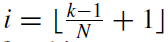 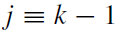 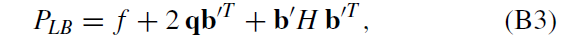 with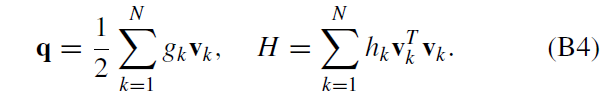 We assume in Sec. IV that the eigenvalues hL of the matrix H are non-negative. On the other hand, the vectors v1 , ..., vL can be completed to form an orthogonal basis .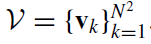 We now define the dual basis of V as the set of vectors satisfying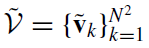 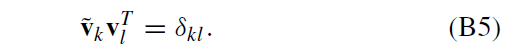 We use this basis to define a new affine transformation b' =  with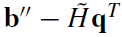 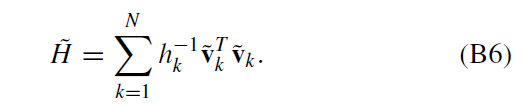 Now, PLB written in terms of the new variables reads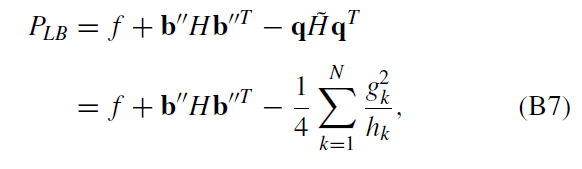 where we have used that . The global minimum of PLB is achieved for b'' = 0 because H is a non-negative matrix, which proves the result (56). Note that the global minimum of PLB is strongly degenerate because we can move b'' through the directions of the kernel H without affecting the value of PLB. To illustrate this, let us look at the procedure described above for N = 2. The vectors vL are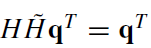 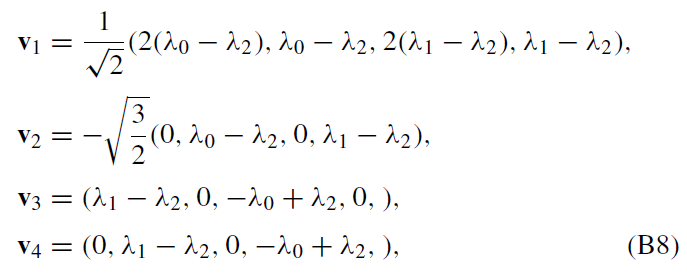 where we have completed the basis with two other vectors v3 and v4 which are orthogonal and satisfy the condition . The corresponding vector b which satisfies the condition b'' = 0 is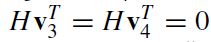 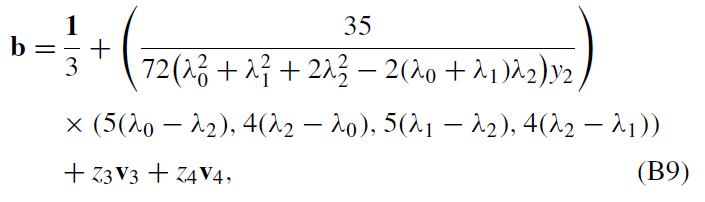 where 1 is the vector with all the components equal to 1, and z3 and z4 are arbitrary real numbers.APPENDIX C: PROPERTIES OF F(L, μ)Here we present some inequalities associated with the function F (L, μ) defined in Eq. (40).Property 1.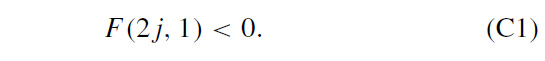 Proof. Writing N = 2j , we have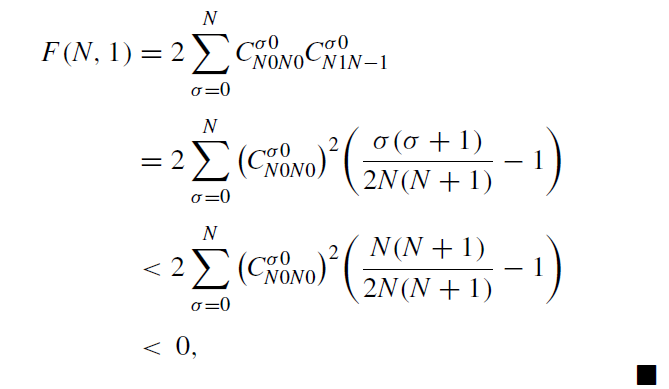 where we used an identity between the  and  given in Eq. (7), p. 253 of Ref. [41].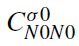 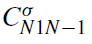 Property 2. For all μ = 0, ..., L,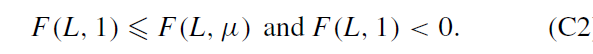 This inequality is a conjecture supported by the explicit evaluation of F (L, μ) for several (L, μ) values, as shown in Table IV for . These inequalities become relevant for specifying the allowed domain of the xL parameters restricted by Eqs. (54) and (55). If we assume that Eq. (C2) is true, then the inequality that gives the best upper bound on xL for L > j comes from μ = 1: 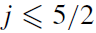 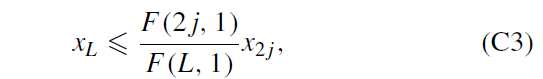 where we have used that F (2 j, 1) < 0 (C1) and that .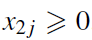 APPENDIX D: CALCULATION OF rmin (S1)We present here the calculation of rmin (S1 ) which, by convexity of S1 , is equal to the radius rSAS of the largest inner ball within 51 centered on the maximally mixed state p0 =  in the symmetric sector. In this Appendix, we closely follow the method proposed in Ref. [37]. Before starting, it is convenient for our calculations to evaluate the norm of the (2j + 1) vector . Using the explicit expression of the eigenvalues (21), we get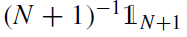 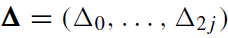 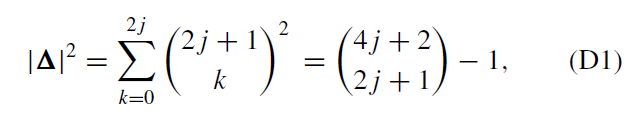 where we used  for the second equality. Then, we write the Hilbert-Schmidt distance (8) in terms of the Euclidean distance in the simplex between the spectra  and 0 of p and p0, respectively,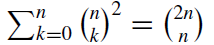 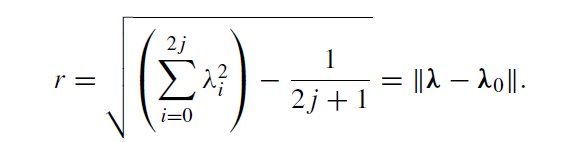 By definition, rmin(S1 ) is the minimum distance between ρ0 and the hyperplanes restricting the polytope S1. Mathematically, this translates to the following constrained minimization problem: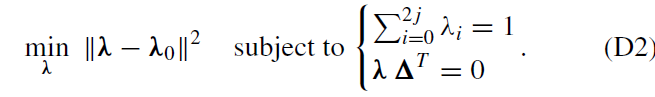 To solve this problem, we employ the method of Lagrange multipliers, introducing the Lagrangian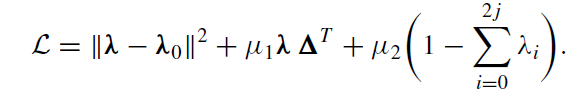 Here, μ1 and μ2 represent Lagrange multipliers that will be determined. The stationary points, denoted as , of the Lagrangian must satisfy the following condition: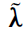 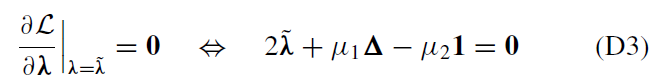 with the vector 1, which consists of elements all equal to 1 and has a length of 2j + 1. By summing across the components of (D3), we get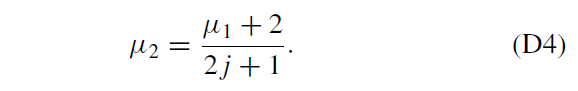 Next, by performing the scalar product of (D3) with  and using (D4), we obtain the following Lagrange multipliers: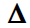 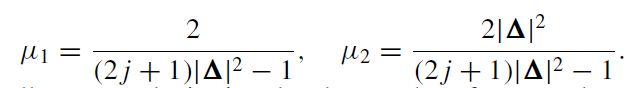 Finally, upon substituting the above values for μ1 and μ2 into Eq. (D3) and solving for the stationary point , we arrive at the following expression: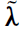 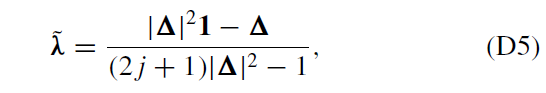 which leads us to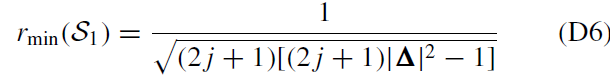 Since  with  any state with eigenspectrum (D5). Remarkably, the radius (D6) is exactly the same as that deduced in Ref. [30] [see Eq. (25)], as can be verified by inserting Eq. (D1) into Eq. (D6).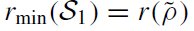 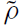 We close this Appendix by noting that the same calculation generalizes directly to the general Stratonovich-Weyl kernel  defined by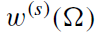 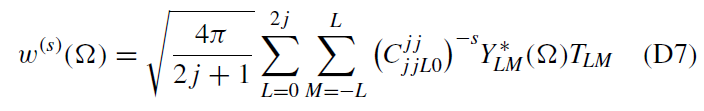 Where 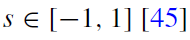 BIBLIOGRAPHY[1] D. Deutsch and R. Jozsa, Proc. R. Soc. A 439, 553 (1992).[2] C. H. Bennett,G. Brassard, C. Crepeau, R. Jozsa, A. Peres, and W. K. Wootters, Phys. Rev. Lett. 70, 1895 (1993).[3] L. K. Grover, Phys. Rev. Lett. 79, 325 (1997).[4] P. W. Shor, SIAM Rev. 41, 303 (1999).[5] M. A. Nielsen and I. L. Chuang, Quantum Computation and Quantum Information: 10th Anniversary Edition (Cambridge University Press, New York, 2010).[6] I. Bengtsson and K. ˙ Zyczkowski, Geometry of Quantum States: An Introduction to Quantum Entanglement, 2nd ed. (Cambridge University Press, New York, 2017).[7] R. F. Werner, Phys. Rev. A 40, 4277 (1989).[8] M. Ku´s and K. ˙ Zyczkowski, Phys. Rev. A 63, 032307 (2001).[9] K. ˙ Zyczkowski, P. Horodecki, A. Sanpera, and M. Lewenstein, Phys. Rev. A 58, 883 (1998).L. Gurvits and H. Barnum, Phys. Rev. A 66, 062311 (2002).R. Hildebrand, Phys. Rev. A75, 062330 (2007).S. Adhikari, Eur. Phys. J. D 75, 92 (2021).S. Halder, S. Mal, and A. Sen(De), Phys. Rev. A 103, 052431 (2021).S. N. Filippov, A. A. Melnikov, and M. Ziman, Phys. Rev. A 88, 062328 (2013).S. L. Braunstein, C. M. Caves, R. Jozsa, N. Linden, S. Popescu, and R. Schack, Phys. Rev. Lett. 83, 1054 (1999).J. A. Jones, Prog. Nucl. Magn. Reson. Spectrosc. 59, 91 (2011).L. Gurvits, in Proceedings of the Thirty-Fifth Annual ACM Symposium on Theory of Computing (Association for Computing Machinery, New York, 2003), pp. 10-19.O. Gühne and G. Toth, Phys. Rep. 474, 1 (2009).F. Verstraete, K. Audenaert, and B. De Moor, Phys. Rev. A 64, 012316 (2001).R. Hildebrand, Phys. Rev. A 76, 052325 (2007).N. Johnston, Phys. Rev. A 88, 062330 (2013).A. Patra, S. Mal, and A. Sen(De), Phys. Rev. A 104, 032427 (2021).W. Thirring, R. A. Bertlmann, P. Kohler, and H. Narnhofer, Eur. Phys. J. D 64, 181 (2011).B. Leggio, A. Napoli, H. Nakazato, and A. Messina, Entropy 22, 62 (2020).P. Kok, W. J. Munro, K. Nemoto, T. C. Ralph, J. P. Dowling, and G. J. Milburn, Rev. Mod. Phys. 79, 135 (2007).J.-W. Pan, Z.-B. Chen, C.-Y. Lu, H. Weinfurter, A. Zeilinger, and M. Zukowski, Rev. Mod. Phys. 84, 777 (2012).B. Morris, B. Yadin, M. Fadel, T. Zibold, P. Treutlein, and G. Adesso, Phys. Rev. X 10, 041012 (2020).G. Champagne, N. Johnston, M. MacDonald, and L. Pipes, Linear Algebra and its Applications 649, 273 (2022).E. Serrano-Ensastiga and J. Martin, SciPost Phys. 15, 120 (2023).F. Bohnet-Waldraff, O. Giraud, and D. Braun, Phys. Rev. A 95, 012318 (2017).F. T. Arecchi, E. Courtens, R. Gilmore, and H. Thomas, Phys. Rev. A 6, 2211 (1972).O. Giraud, P. Braun, and D. Braun, Phys. Rev. A 78, 042112 (2008).E. C. G. Sudarshan, Phys. Rev. Lett. 10, 277 (1963).R. J. Glauber, Phys. Rev. 131, 2766 (1963).N. Abbasli, V. Abgaryan, M. Bures, A. Khvedelidze, I. Rogojin, and A. Torosyan, Phys. Part. Nuclei 51, 443 (2020).V. Abgaryan, A. Khvedelidze, and A. Torosyan, J. Math. Sci. 251, 301 (2020).J. Denis, J. Davis, R. B. Mann, and J. Martin, arXiv:2304.09006.A. Peres, Phys. Rev. Lett. 77, 1413 (1996).R. H. Dicke, Phys. Rev. 93, 99 (1954).J. M. Radcliffe, J. Phys. A 4, 313 (1971).D. A. Varshalovich, A. N. Moskalev, and V. K. Khersonskii, Quantum Theory of Angular Momentum (World Scientific, Singapore, 1988).U. Fano, Phys. Rev. 90, 577 (1953).J. K. Korbicz, J. I. Cirac, and M. Lewenstein, Phys. Rev. Lett.120502 (2005).F. Bohnet-Waldraff, D. Braun, and O. Giraud, Phys. Rev. A 94, 042343 (2016).A. B. Klimov, J. L. Romero, and H. De Guise, J. Phys. A 50, 323001 (2017).E. Serrano-Ensastiga and D. Braun, Phys. Rev. A 101, 022332 (2020).J. Denis and J. Martin, Phys. Rev. Res. 4, 013178 (2022).Here, we use the term witness for both linear and nonlinear functionals. This generalization has already been used in the literature (see, e.g., [64,65]).A. W. Marshall, I. Olkin, and B. C. Arnold, Inequalities: Theory of Majorization and its Applications, 2nd ed. (Springer, New York, 2010). C. Dunkl and K. Zyczkowski, J. Math. Phys. 50, 123521 (2009).P. Dijâ, J. Math. Phys. 47, 083510 (2006).A. C. Smith, in Mathematics and Computing, edited by R. N. Mohapatra, D. R. Chowdhury, and D. Giri (Springer, New York, 2015), pp. 239-250.I. Bengtsson, Å. Ericsson, M. Ku´s, W. Tadej, and K. Zyczkowski, Commun. Math. Phys. 259, 307 (2005).[54] G. Rajchel-Mieldzio´c, K. Korzekwa, Z. Puchała, and K. Zyczkowski, J. Math. Phys. 63, 012202 (2022).[55] G. Rajchel, A. Ga˛siorowski, and K. Z˙ yczkowski, Math. Comput. Sci. 12, 473 (2018).[56] R. A. Horn and C. R. Johnson, Matrix Analysis (Cambridge University Press, New York, 2012).[57] In fact, for any product of a vector and a bistochastic matrix  , one can find an orthostochastic matrix A, i.e., that comes from an orthogonal matrix, such that  =   (see Theorem B.6 of Ref. [49]).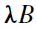 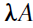 [58] See Supplemental Material at http://link.aps.org/supplemental/10.1103/PhysRevA.109.022430 for video by E. Serrano- Ensástiga, J. Denis, and J. Martin (2023).[59] The proof of the convexity of the set of symmetric absolutely separable states is a special case of the convexity of the absolutely separable case [66].[60] A. K. Ekert, C. M. Alves, D. K. L. Oi, M. Horodecki, P. Horodecki, and L. C. Kwek, Phys. Rev. Lett. 88, 217901 (2002).[61] G. Ghirardi, L. Marinatto, and T. Weber, J. Stat. Phys. 108, 49 (2002).[62] È. L. Akim and A. Levin, Dokl. Akad. Nauk. SSSR 138, 503 (1961).[63] I. S. Gradshteyn and I. M. Ryzhik, Table of Integrals, Series, and Products (Academic Press, New York, 2014).[64] O. Gühne and N. Lütkenhaus, Phys. Rev. Lett. 96, 170502 (2006).[65] C.-J. Zhang, Y.-S. Zhang, S. Zhang, and G.-C. Guo, Phys. Rev. A 76, 012334 (2007).[66] N. Ganguly, J. Chatterjee, and A. S. Majumdar, Phys. Rev. A, 89, 052304 (2014).